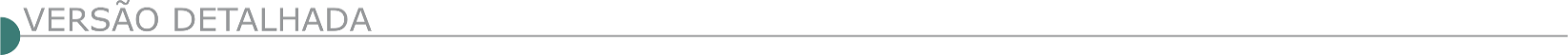 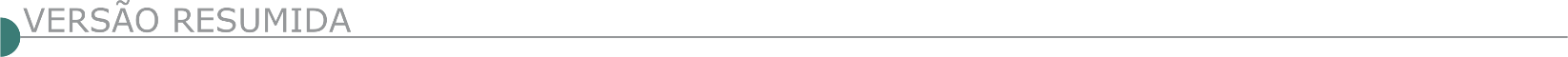 ESTADO DE MINAS GERAISCODAU - COMPANHIA OPERACIONAL DE DESENVOLVIMENTO, SANEAMENTO E AÇÕES URBANAS - LICITAÇÃO PREGÃO ELETRÔNICO Nº 36/2024Objeto: Construção de infraestrutura civil para a posterior implantação 03 (três) Estações de Tratamento de Esgoto (ETE´s) do tipo compacta, a fim de atender as contribuições geradas por novos loteamentos. Data/horário para realização da licitação: 09h do dia 10 de junho de 2024. Local aquisição do edital Av. Leopoldino de Oliveira nº. 5100 - Uberaba/MG. Informações pelo telefone (0xx34) 3318-6036.PREFEITURA MUNICIPAL DE AÇUCENACONCORRÊNCIA ELETRÔNICA Nº 3/2024Objeto: Execução de obras e serviço de engenharia, para recapeamento da Rua Principal do Povoado da Ruinha e a pavimentação do Beco 1, também localizado neste Povoado. Abertura: 07 de junho de 2024 às 10h30. O edital encontra-se à disposição através do endereço eletrônico www.acucena.mg.gov.br, na Plataforma de Licitações AMM Licita (Licitar Digital), através do endereço eletrônico www.licitardigital.com.br e também no prédio sede da Prefeitura.CONCORRÊNCIA ELETRÔNICA Nº 4/2024Objeto: Execução de obras e serviço de engenharia, execução de drenagem pluvial do Povoado do Bamburral e Brejaúba/Açucena - MG. Abertura: 10 de junho de 2024 às 13h. O edital encontra-se à disposição através do endereço eletrônico www.acucena.mg.gov.br, na Plataforma de Licitações AMM Licita (Licitar Digital), através do endereço eletrônico www.licitardigital.com.br e também no prédio sede da Prefeitura. Açucena/MG, 15 de maio de 2024. CONCORRÊNCIA ELETRÔNICA Nº 5/2024Objeto: Execução da Ponte do Gama, localizada à Rua Durval Lagares, s/n, Distrito de Gama, Açucena, MG, conforme anexos deste edital de concorrência pública nº 005/2024. Abertura: 06 de junho de 2024 às 09h30. O edital encontra-se à disposição através do endereço eletrônico www.acucena.mg.gov.br, na Plataforma de Licitações AMM Licita (Licitar Digital), através do endereço eletrônico www.licitardigital.com.br e também no prédio sede da Prefeitura.PREFEITURA MUNICIPAL DE BIAS FORTES - CONCORRÊNCIA ELETRÔNICA Nº 001/2024Objeto: Execução de obra de Reforma da Praça Dr. Antônio Pires e Praça Nossa Senhora Aparecida (Gruta), no Município de Bias Fortes. Propostas das 08:00 horas do dia 21/05/2024, até às 12:00 horas do dia 10/06/2024, com início da Sessão de Disputa de Preços: às 12:01 horas do dia 10/06/2024, no endereço eletrônico https://www.portaldecompraspublicas.com.br. As informações sobre o edital estão à disposição dos interessados à Rua Celso Sul Ferreira n.º 40, Centro, Bias Fortes/MG, através do telefone: (32) 3344- 1323, site: www.biasfortes.mg.gov.b e https://www.portaldecompraspublicas.com.br. A licitação será regida pela Lei Federal 14.133/2021 e suas alterações posteriores, bem como por leis específicas relacionadas ao objeto desta licitação e demais condições fixadas neste edita.PREFEITURA MUNICIPAL DE BOM JARDIM DE MINASCONCORRÊNCIA N° 04/2024Objeto: Contratação de sociedade empresária para prestação de serviços especializados de engenharia referente a pavimentação de estradas vicinais no Distrito do Taboão em Bom Jardim de Minas/MG. Entrega dos envelopes e Sessão Pública 06 de junho de 2024, às 10:00 (dez) horas para credenciamento e após, abertura dos envelopes. Informações (32) 3292-1601. E-mail: licitacao@bomjardimdeminas.mg.gov.br.CONCORRÊNCIA N° 05/2024Objeto: Execução de obras de pavimentação asfáltica em concreto betuminoso usinado à quente - CBUQ, bem como a execução de canteiros e sinalização vertical e horizontal, serviços a serem executados na Avenida Prefeito Genivaldo Marques de Paula – Entrada do Município de Bom Jardim de Minas. Entrega dos envelopes e Sessão Pública 07 de junho de 2024, às 10:00 (dez) horas para credenciamento e após, abertura dos envelopes. Informações (32) 3292-1601. E-mail: licitacao@bomjardimdeminas.mg.gov.br.PREFEITURA MUNICIPAL DE CAMPO BELO - CONCORRÊNCIA ELETRÔNICA Nº 6/2024Objeto: Prestação de serviços de mão de obra com fornecimento de materiais para pavimentação e adequação de vias em C.BU.Q em diversos logradouros do município de Campo Belo/MG. Abertura: 28/06/2024, às 12:30 horas. O edital na sua íntegra e seus anexos estarão disponíveis a partir do dia 17/05/2024 no site campobelo.atende.net e www.comprasgovernamentais.gov.br. Mais informações: Rua João Pinheiro, 102, Centro. Tel.: (0**35) 3831-7914.PREFEITURA MUNICIPAL DE CONCEIÇÃO DOS OUROS - CONCORRÊNCIA N° 3/2023Objeto: Reconstrução de uma quadra poliesportiva no bairro Santa Efigênia do Município de Conceição dos Ouros - MG, Processo N º 59053.011654/2023-91 - Defesa Civil. As Propostas Serão Recebidas das 08:30 horas do dia 21 de maio de 2024 até as 08:29 horas do dia 11 de junho de 2024. A licitação ocorrerá no dia 11 de junho às 08:30 horas.PREFEITURA MUNICIPAL DE CONTAGEM - CONCORRÊNCIA ELETRÔNICA Nº 6/2024Objeto: Execução de obras de revitalização do pavimento, drenagem superficial e implantação de redes de drenagem em vias - programa asfalto novo, Contagem/mg, lote 1 - regional eldorado, lote 2 - regional sede. marcado para as 10:00hs do dia 06/06/2024, no site www.portaldecompraspublicas.com.br a Prefeitura de Contagem/MG torna público, para conhecimento dos interessados, que fará realizar licitação, conforme acima. O edital e seus anexos, estarão disponíveis a partir do dia 20 (vinte) de maio de 2024, através dos sites www.contagem.mg.gov.br e www.portaldecompraspublicas.com.br. informações: (31) 3391- 7556 ou 3391-9352PREFEITURA MUNICIPAL DE DIVINÓPOLIS - CONCORRÊNCIA ELETRÔNICA Nº 90013/2024Objeto: Execução das obras de pavimentação asfáltica da estrada de acesso à Comunidade do Buritis no Município de Divinópolis-MG. Data e horário do início da disputa: 09h00min do dia 07/06/2024. Disponibilização do edital e informações no endereço eletrônico www.compras.gov.br e www.divinopolis.mg.gov.br. Licitações. Contato: (37) 3229-8127 / 3229-8128.PREFEITURA MUNICIPAL DE FORMIGA - CONCORRÊNCIA Nº 3/2024Objeto: Executar obra de construção do campo de futebol society, na rua Gengibre Azul, Bairro Balbino Ribeiro da Silva em Formiga - MG, a pedido da Secretaria Municipal de Educação e Esportes, atendendo às necessidades do Município. A abertura da sessão será no dia 26/06/2024 as 08:31hs. MODO DE DISPUTA: ABERTO. REFERÊNCIA DE TEMPO: HORÁRIO DE BRASÍLIA - DF. ENDEREÇO ELETRÔNICO: https://www.licitanet.com.br. Informações: telefone (37) 3329-1844. CONSULTAS AO EDITAL E DIVULGAÇÃO DE INFORMAÇÕES: www.formiga.mg.gov.br; www.licitanet.com.br ou pelo e-mail: pregoeirospmformiga@gmail.com.PREFEITURA MUNICIPAL DE FRUTAL - CONCORRÊNCIA PÚBLICA Nº 01/2024 Objeto: Construção de Quadra Poliesportiva na Escola Municipal Antônio Aparecido de Queiroz, localizada na rua: Benedito de Deus, n° 81 no Distrito de parecida de Minas no município de Frutal/MG, para atender a Secretaria Municipal de Planejamento, obras e Serviços urbanos. Abertura da sessão pública: Início da fase de lances: 14:00horas (horário de Brasília) do dia 06 de junho de 2024. O edital e seus anexos estão disponibilizados pelo site: www.licitanet.com.br, www.gov.br/pncp/pt-br, podendo ser solicitados gratuitamente pelo e-mail licitacao@frutal.mg.gov.br ou retirá-los no local mediante mídia removível, fornecida pelo interessado. Departamento de licitações não se responsabiliza pela recepção via e-mail. Departamento de licitações não se responsabiliza pela recepção via e-mail.PREFEITURA MUNICIPAL DE ITABIRINHA - PREGÃO PRESENCIAL Nº 002/2024Objeto: Execução de serviço de recomposição de pavimentação e passeios públicos no município de Itabirinha. Local: Setor de Licitações da Prefeitura Municipal de Itabirinha. Abertura será dia 04/06/2024 às 10h00min (horário de Brasília).PREFEITURA MUNICIPAL DE ITANHOMICONCORRÊNCIA Nº 003/2024Execução de obra de pavimentação asfáltica na sede do Município, os envelopes deverão ser protocolados na Prefeitura até às 08:30 h do dia 06/06/2024. O Edital se encontra à disposição dos interessados, que poderão adquiri-lo até o dia 05/06/2024, das 7:00 às 11:00 e das 12:00 às 16:00 h, junto à Comissão de Contratação, em sua sede à Avenida JK, nº 91 – Centro – Itanhomi/MG – CEP: 35.120-000, ou através do site: http://transparencia.itanhomi.mg.gov.br, também poderá ser solicitado através do e-mail: itanhomiprefeitura@gmail.com. Para maiores esclarecimentos entre em contato com a Comissão de Contratação, através do e-mail acima ou pelo telefone (33) 3231-1345. CONCORRÊNCIA Nº 004/2024Execução de obra de pavimentação em blocos de concreto sextavado na sede do Município. Os envelopes deverão ser protocolados na Prefeitura até às 13:30 h do dia 06/06/2024. O Edital se encontra à disposição dos interessados, que poderão adquiri-lo até o dia 05/06/2024, das 7:00 às 11:00 e das 12:00 às 16:00 h, junto à Comissão de Contratação, em sua sede à avenida JK, nº 91 - Centro - Itanhomi/MG - CEP: 35.120-000, ou através do site: http://transparencia.itanhomi.mg.gov.br, também poderá ser solicitado através do e-mail: itanhomiprefeitura@gmail.com. Para maiores esclarecimentos entre em contato com a Comissão de Contratação, através do e-mail acima ou pelo telefone (33) 3231-1345. Prefeitura Municipal de Itanhomi, 17/05/2024. PREFEITURA MUNICIPAL DE ITAPEVA - CONCORRÊNCIA Nº 6/2024Objeto: Pavimentação asfáltica com área total de 41.181,57 m², em morros de estradas rurais/vicinais. A sessão será realizada às 09 horas do dia 4 de junho de 2024 eletronicamente no site do PORTAL COMPRAS PÚBLICAS - O Edital encontra-se no site http://www.portaldecompraspublicas.com.br. Mais informações pelo e-mail: licitacao@itapeva.mg.gov.br.PREFEITURA MUNICIPAL DE JABOTICATUBAS - CONCORRÊNCIA ELETRÔNICA Nº 005/2024Objeto: Execução das obras de pavimentação asfáltica em tratamento superficial duplo (TSD) no trecho da Avenida Santo Antônio, B. Campo Grande, Município de Jaboticatubas-MG. Data: 06 de junho de 2024. Horário: 09 horas. Local: Plataforma de Licitações AMM LICITA. Tipo: Menor Preço; Critério de Julgamento: Preço global. Maiores informações: Pça Nossa Senhora da Conceição, 38 – Centro, CEP 35.830-000, Jaboticatubas/MG; Telefones: (31) 2010-7128, (31) 2010-7129, (31) 2010-7130; e-mails: licitacao@jaboticatubas.mg.gov.br e licitacao3@jaboticatubas.mg.gov.br. Site: www.jaboticatubas.mg.gov.br.PREFEITURA MUNICIPAL DE JAGUARAÇU - CONCORRÊNCIA Nº 1/2024 Objeto: Executar as obras de reconstrução da estrutura metálica do telhado, bem como a recomposição das telhas do "bio espaço", localizado na escola municipal Joaquim de Araújo Miranda, na rua 19 de Março, s/nº, centro, no município de Jaguaraçu-Minas Gerais. ABERTURA: 06/06/2024. O EDITAL PODERÁ SER RETIRADO NO SETOR DE LICITAÇÕES situado à Rua do Rosário, nº 114, Centro, Jaguaraçu - MG, E-MAIL: licitacoes@jaguaracu.mg.gov.br, SITE: www.jaguaracu.mg.gov.br.PREFEITURA MUNICIPAL DE JUIZ DE FORA - EMPAV - EMPRESA MUNICIPAL DE PAVIMENTAÇÃO E URBANIDADES - PREGÃO ELETRÔNICO SRP N.º 90041/2024Objeto: Prestação de serviços comuns de engenharia que estão contemplados nas tabelas SINAPI, SETOP e SUDECAP, incluindo mão de obra com encargos, insumos e equipamentos, para a execução das atividades de zeladoria preventiva e corretiva em áreas de interesse da EMPAV e do Município, com exceção de praças e canteiros. Data: 04/06.HORA: 14H. Encontra-se, no Departamento de Licitações, situado na Av. Brasil, 1055, Bairro Poço Rico, CEP 36.020-110, Juiz de Fora/MG, o procedimento licitatório relacionado abaixo. O edital completo poderá ser obtido pelos interessados no Departamento de Licitações, em arquivo digital, mediante entrega de pen-drive, de segunda a sexta-feira, no horário de 08h às 11h e de 13h às 17h ou pelo endereço eletrônico www.empavjf.com.br. É necessário que, ao fazer download do Edital, seja informado no Departamento de Licitações, via e-mail – licitacao@empavjf.com.br, a retirada do mesmo, para que possam ser comunicadas possíveis alterações relativas ao procedimento. Em caso de dúvidas contatar pelo telefone (32) 3215-6499.PREFEITURA MUNICIPAL DE LAGOA DOS PATOS - RETIFICAÇÃO - TOMADA DE PREÇO Nº 005/2023Objeto: ONDE-SE LÊ: Contratação de empresa especializada em obras de engenharia para reconstrução de casa popular na comunidade Barro, zona rural de Lagoa dos Patos/MG. S2ID SECRETARIA NACIONAL DE PROTEÇÃO E DEFESA CIVIL. LEIA-SE: Contratação de empresa especializada em Obras de Engenharia para Reconstrução de 01 (uma) unidade habitacional na zona rural do Município de Lagoa dos Patos/ MG.PREFEITURA MUNICIPAL DE MARILACCONCORRÊNCIA PRESENCIAL Nº 01/2024Objeto: Construção de Centro Odontológico Especializado. Abertura no dia 05/06/2024, as 08h:30min.CONCORRÊNCIA PRESENCIAL Nº 02/2024Objeto: Reforma e ampliação do campo de futebol do Município. As sessões serão realizadas na sede da Prefeitura Municipal, à Praça Presidente Tancredo Neves, n.79, centro. Editais poderão ser adquiro na Prefeitura no horário de 8h as 16h ou no site www.marilac.mg.gov.br. Informações (33) 3292-1108. PREFEITURA MUNICIPAL DE MARIPÁ DE MINAS - CONCORRÊNCIA Nº 001/2024Objeto: Construção do Sistema de Esgotamento Sanitário da Área Central de Maripá de Minas/MG. – Fase 01, que será realizado no dia 24/06/2024, às 09:00 horas. O edital será disponibilizado no site da Prefeitura, 15 de maio de 2024. PREFEITURA MUNICIPAL DE MINAS NOVAS - CONCORRÊNCIA Nº 005/2024Objeto: Construção da Unidade de Apoio Rural ao Programa Estratégia de Saúde da Família. Início da sessão disputa: 09h00min do dia 04/06/2024. Horário Brasília. Edital: https://www.minasnovas.mg.gov.br/ e AMM Licita www.licitardigital.com.br. Informações (33) 3764.1252/1147.PREFEITURA MUNICIPAL DE MONTE BELO - CONCORRÊNCIA Nº 001/2024Objeto: Execução de Unidade Básica de Saúde no Bairro Eldorado (Lote 01), Execução de Unidade Básica de Saúde no Bairro Paranazinho (Lote 02). Data De Abertura: 05 de junho às 09:00:01 no Portal de Compras AMM. O Edital completo está disponível no site: www.montebelo.mg.gov.br, no portal PNCP, ou na Divisão de Compras e Licitação, situado à Av. Francisco Wenceslau dos Anjos, 453 – Centro – Monte Belo/MG. Monte Belo, 17 de maio de 2024. PREFEITURA MUNICIPAL DE MONTE SIÃO - PE 011/2024Objeto: Realização de transporte coletivo para a diretoria de obras urbanas e rurais, far-se-á no dia 05/06/2024, às 10 horas. O Edital em inteiro teor está à disposição dos interessados no site oficial www.montesiao.mg.gov.br ou de 2ª a 6ª Feira, das 10 às 16 horas, a Rua Maurício Zucato, 111 – Centro, Monte Sião, CEP 37580-000. Tel.: 35-3465-4793.PREFEITURA MUNICIPAL DE MONTES CLAROS - CONSÓRCIO INTERMUNICIPAL PARA O DESENVOLVIMENTO AMBIENTAL SUSTENTÁVEL DO NORTE DE MINAS - CODANORTE - CONCORRÊNCIA ELETRONICA Nº 003/2024Objeto:  Prestação de serviço de sistema modular pré-fabricado (construção off site) em painéis de aço galvalume (liga de alumínio e zinco) revest. Espuma rígida de poliisocianurato (PIR). Abertura das Propostas: 26/06/2024, 08h30 www.codanorte.mg.gov.br www.portaldecompraspublicas.com.br, www.codanorte.mg.gov.br, www.portaldecompraspublicas.com.br, licitacoes@codanorte.mg.gov.br.PREFEITURA MUNICIPAL DE NOVA LIMA CONCORRÊNCIA PÚBLICA ELETRÔNICA Nº 006/2024Objeto: Prestação de Serviços de Limpeza Urbana no Município de Nova Lima/MG. A abertura dar-se-á no dia 01/07/2024 às 09:00h, os procedimentos desta concorrência serão realizados exclusivamente por meio eletrônico, conforme regulamento disponibilizado no Portal do AMM Licita, no endereço eletrônico https://ammlicita.org.br/, nos termos da Lei Federal 14.133/2021. O Edital estará disponível a partir do dia 20/05/2024 no site https://ammlicita.org.br/ e na Subsecretaria de Contratos e Licitações da Prefeitura Municipal de Nova Lima, localizada na Rua Bias Fortes, nº 62, Centro, Nova Lima/MG. CONCORRÊNCIA PÚBLICA ELETRÔNICA Nº 004/2024Objeto: Contratação de empresa especializada de engenharia para elaboração de projetos executivos e implantação da Via de Contorno do Bairro Jardim Canadá em Nova Lima-MG. A abertura dar-se-á no dia 28/06/2024 às 09:00h, os procedimentos desta concorrência serão realizados exclusivamente por meio eletrônico, conforme regulamento disponibilizado no Portal do AMM Licita, no endereço eletrônico https://ammlicita.org.br/, nos termos da Lei Federal 14.133/2021. O Edital estará disponível a partir do dia 20/05/2024 no site https://ammlicita.org.br/ e na Subsecretaria de Contratos e Licitações da Prefeitura Municipal de Nova Lima, localizada na Rua Bias Fortes, nº 62, Centro, Nova Lima/MG. PREFEITURA MUNICIPAL DE NOVO ORIENTE DE MINAS - ADIAMENTO - CONCORRÊNCIA ELETRÔNICA 02/2024Objeto: Execução das obras e serviços de pavimentação de ruas do perímetro urbano do Mun. de Novo Oriente de Minas. A sessão inicialmente marcada para 03/06/24, 09hs, fica adiada para o dia 07/06/24, às 09hs. O adiamento da licitação se dá em decorrência do feriado nacional do dia 30/05/24 (Corpus Christi) e do feriado municipal do dia 31/05/24 (feriado municipal - padroeira da cidade). Demais condições permanecem inalteradas. Interessados poderão retirar o Edital no site: www.novoorientedeminas.mg.gov.br, www.licitardigital.com.br.PREFEITURA MUNICIPAL DE PIUMHI - CONCORRÊNCIA Nº05/2024Objeto: Execução de pavimentação em blocos sextavados das vias: Rua Augusto de Lima, Rua João Caetano Vieira, Rua Julius Bill, Rua Francisca Alves Mourão, Travessa Rua 8, Rua Regina Soares de Barros, Rua Luiz Ventura, e ainda Rua Ana Goulart e Rua São Vicente (comunidade Penedos), no Município de Piumhi/MG, em razão de retificação na planilha de preços. A data final de acolhimento das propostas será às 08:59 horas do dia 22/08/2024 e o início da sessão de lances às 09:00 horas da mesma data. Informações através do site: https://licitanet.com.br, ou na sede da Prefeitura de 8:00 às 16:00 horas, pelo telefone (37) 3371-9222.PREFEITURA MUNICIPAL DE SÃO DOMINGOS DO PRATA - CONCORRÊNCIA ELETRÔNICA Nº 03/2024Objeto: Execução de obra de calçamento tipo bloquete sextavado nas ruas Principal e do Mandu da comunidade da Água Limpa e nas ruas Luiz Maria Marques e São Domingos de Gusmão da comunidade de Santa Rita, zona rural deste município. A proposta e a documentação poderão ser enviadas, exclusivamente por meio eletrônico, até as 08:30 horas do dia 4 de junho de 2024, momento em se dará a abertura da sessão eletrônica de disputa, pela plataforma www.licitardigital.com.br. Edital disponível em www.saodomingosdoprata.mg.gov.br. Informações no tel: (31) 3856-1385. PREFEITURA MUNICIPAL DE SÃO JOÃO EVANGELISTA - CONCORRÊNCIA Nº. 007/2024Objeto: Realização de obras de pavimentação em bloquete no Distrito de Bom Jesus da Canabrava neste Município. Menor preço Global. Abertura: 06/06/2024 – Horário: 09h00min. Maiores inf: licitacao.sje1@gmail.com.PREFEITURA MUNICIPAL DE SÃO JOSÉ DA SAFIRA - CONCORRÊNCIA ELETRÔNICA Nº 03/2024Objeto: Calçamento em pavimento intertravado em bloco sextavado, p que realizará no dia 04 de junho de 2024, às 12:15, no endereço https://licitar.digital/. Cuja as cópias poderão ser adquiridas junto ao setor de licitações, no referido endereço supracitado, no horário de 12:00 às 18:00 horas, nos dias úteis, assim como no e-mail: licitacaosafira@hotmail.com.PREFEITURA MUNICIPAL DE SÃO JOSÉ DO DIVINOCONCORRÊNCIA PÚBLICA PRESENCIAL N.º 04/2024Objeto: Execução de bueiros em estradas vicinais, no município de São José do Divino. Abertura em 05/06/2024 às 08h30min. O edital em seu inteiro teor encontra-se à disposição de segunda a sexta-feira das 07h00min às 13h00min na Praça Prefeito Jurandir Jose Duarte, nº100, Centro, São José do Divino/MG, CEP: 39848-000. CONCORRÊNCIA PRESENCIAL N.º 005/2024Objeto: Realização de calçamento em pavimento intertravado em bloco sextavado. Abertura dos envelopes em 05/06/2024 às 10h00min. O edital em seu inteiro teor encontra-se à disposição de segunda a sexta-feira das 07h00min às 13h00min na Praça Prefeito Jurandir Jose Duarte, nº100, Centro, São José do Divino/MG, CEP: 39848-000. CONCORRÊNCIA PÚBLICA PRESENCIAL N.º 006/2024Objeto: Reconstrução de contenção de proteção de margem da via com muro de flexão em concreto armado, restabelecimento de drenagem no córrego da vazante seca, com a construção de bueiro duplo tubular de concreto, tendo em vista à situação de emergência, afetados pelas chuvas intensas. Abertura dos envelopes em 05/06/2024 às 11h30min. O edital em seu inteiro teor encontra-se à disposição de segunda a sexta-feira das 07h00min às 13h00min na Praça Prefeito Jurandir Jose Duarte, nº100, Centro, São José do Divino/MG, CEP: 39848- 000. E-mail. licitacao2124sjd@gmail.com. PREFEITURA MUNICIPAL DE SÃO JOSÉ DA SAFIRACONCORRÊNCIA ELETRÔNICA Nº 2/2024Objeto: Contratação de empresa especializada em calçamento em bloquete sextavado das RUAS Ana Francisca da Silva, Belo Horizonte, Travessa Santo Antônio, Senhora Aparecida, Antônio Teles, ETE, Maria De Lourdes Fernandes, Domingos Chaves Ribeiro, Nacip Raydan, pertencente a este Município, para conhecimento dos interessados, que realizará no dia 03 de junho de 2024, às 12:15, no endereço https://licitar.digital/, e de acordo com as especificações constantes no edital e seus anexos.CONCORRÊNCIA ELETRÔNICA Nº 3/2024Objeto: Calçamento em pavimento intertravado em bloco sextavado, para conhecimento dos interessados, que realizará no dia 04 de junho de 2024, às 12:15, no endereço https://licitar.digital/. Cuja as cópias poderão ser adquiridas junto ao setor de licitações, no referido endereço supracitado, no horário de 12:00 às 18:00 horas, nos dias úteis, assim como no e-mail: licitacaosafira@hotmail.com.PREFEITURA MUNICIPAL DE SÃO PEDRO DA UNIÃO - CONCORRÊNCIA ELETRÔNICA Nº 1/2024Objeto: Realização de pavimentação asfáltica em CBUQ na estrada que liga o Distrito de Biguatinga/Cerrado a Rodovia Br-146 no município de São Pedro da União - Mg. Início Do Recebimento Das Propostas: em 20/05/2024 ÀS 08:00. Fim do acolhimento das propostas: em 10/06/2024 ÀS 09:00. Início da sessão de lances: em 10/06/2024 às 09:00. Plataforma AMM licita.edital completo e demais informações: site https://www.saopedrodauniao.mg.gov.br - Telefone: (35) 3554-1266.PREFEITURA MUNICIPAL DE SARDOÁ – CONCORRÊNCIA PÚBLICA Nº 003/2024Objeto: Execução de canal fluvial com blocos de concreto pré-moldados de encaixe, na Rua Primeiro de Março no Município de Sardoá/MG. Entrega das propostas a partir do dia 21 de maio de 2024 no site www.licitardigital.com.br. Encerramento de envio de Proposta dia 05 de junho de 2024 às 08hs30min e Início da Sessão Eletrônica dia 05 de junho de 2024 às 09hs. Informações pelo E-mail: licitacao@sardoa.mg.gov.br. O edital e demais anexos estarão disponíveis gratuitamente no site do Município https://sardoa.mg.gov.br ou portal www.licitardigital.com.br. Informações e esclarecimentos protocoladas via e-mail licitacao@sardoa.mg.gov.br ou pelo portal www.licitardigital.com.br.PREFEITURA MUNICIPAL DE SEM-PEIXE - CONCORRÊNCIA 003/2024Objeto: Execução de obra pública, Recuperação Estrutural Ponte Central Ribeirão Sem Peixe, Município de Sem Peixe/MG. Para mais informações: Sala de Licitações, Prefeitura Municipal de Sem Peixe, Rua José Antônio Nascimento, nº 440-B, Centro – CEP 35.441- 000, tel. (31) 3857-5158. Edital disponível de segunda a sexta-feira, das 08:00 às 11:00 e de 12:30 às 17:00 horas na sede da Prefeitura Municipal.PREFEITURA MUNICIPAL DE TOLEDOPREGÃO RP ELETRÔNICO Nº 07/2024Objeto: Execução de operação de tapa buracos em diversas vias da malha viária do Munícipio, com massa asfáltica usinada a quente (CBUQ), pintura de ligação, com fornecimento de mão de obra e equipamento necessário. Início do recebimento da proposta: 22/05/2024 08h00min. Fim do recebimento da proposta: 12/06/2024 08h00min. Início da disputa: 12/06/2024 às 09h00min. Valor estimado: R$ 398.457,70. Em caso de dúvidas favor contatar suporte ao fornecedor no telefone: (41) 3097-4600. Para demais informações contato via e-mail: licitacaotoledomg@gmail.com, telefone: (35)3436-1219.CONCORRÊNCIA ELETRÔNICA Nº 03/2024Objeto: Serviços de construções, ampliações, adequações, revitalização, limpeza, pintura e manutenção - reforma e reparos na Sede do CRAS Madre Tereza de Calcutá e da Secretaria de Assistência e Desenvolvimento Social do Município de Toledo/MG. Início do recebimento das propostas: 31/05/2024 às 08h00min. Fim de recebimento das propostas: 05/06/2024 às 08h00min. Início da disputa: 05/06/2024 às 09h00min. Tipo de lance: Menor Lance. Tipo de encerramento: Aberto. Valor Total do Processo: R$ 109.903,21. Em caso de dúvidas, favor contatar suporte ao fornecedor, telefone: (41) 3097-4600. Para demais informações, contato via e-mail: licitacaotoledomg@gmail.com, telefone: (35) 3436-1219.PREFEITURA MUNICIPAL DE TUMIRITINGA - CONCORRÊNCIA ELETRÔNICA Nº 02/2024Objeto: Execução de recapeamento asfáltico em diversas ruas do município de Tumiritinga-MG. Abertura: Dia 04/06/2024, às 09:00 hrs, na Plataforma www.licitardigital.com.br. Maiores informações na plataforma. PREFEITURA MUNICIPAL DE UBAÍCONCORRÊNCIA PÚBLICA ELETRÔNICA Nº 004/2024Objeto: Execução de pavimentação asfáltica (CBUQ) em vias públicas na Comunidade de Veloslândia no Município de Ubaí/MG. Abertura: 06/06/2024 às 09:00. Edital disponível através do site: www.ubai.mg.gov.br, www.portaldecompraspublicas.com.br ou e-mail: licitaubai@gmail.com. CONCORRÊNCIA PÚBLICA ELETRÔNICA Nº 005/2024Objeto: Execução de pavimentação asfáltica (CBUQ) em vias públicas na Comunidade de São Judas Tadeu no Município de Ubaí/MG. Abertura: 06/06/2024 às 14:00. Edital disponível através do site: www.ubai.mg.gov.br, www.portaldecompraspublicas.com.br ou e-mail: licitaubai@gmail.com. CONCORRÊNCIA PÚBLICA ELETRÔNICA Nº 006/2024Objeto: Execução de pavimentação asfáltica (CBUQ) em vias públicas na Comunidade de Capão da Onça no Município de Ubaí/MG. Abertura: 07/06/2024 às 09:00. Edital disponível através do site: www.ubai.mg.gov.br, www.portaldecompraspublicas.com.br ou e-mail: licitaubai@gmail.com.PREFEITURA MUNICIPAL DE UBERLÂNDIACONCORRÊNCIA PÚBLICA Nº 178/2024Objeto: Execução de obras de reforma de edificação para implantação do ambulatório Herbert de Souza, localizado no cruzamento entre a Avenida San Marco e Rua Colúmbia, bairro Novo Mundo, em Uberlândia-MG. Valor global estimado da contratação: R$ 5.936.924,53. Data da sessão pública: Dia 11/06/2024 às 09h (horário de Brasília), no site www.gov.br/compras. CONCORRÊNCIA PÚBLICA Nº. 191/2024 Objeto: Contratação de empresa especializada para reforma geral do Mercado Municipal em Uberlândia/MG. Valor global estimado da contratação: R$ 1.518.858,35. Data da sessão pública: Dia 12/06/2024 às 09h (horário de Brasília), no site www.gov.br/compras. PREGÃO ELETRÔNICO Nº. 194/2024Objeto: Contratação de empresas para prestação de serviços de sinalização horizontal e vertical com fornecimento de mão de obra, materiais e equipamentos no município de Uberlândia - MG. Valor global estimado da contratação: R$ 4.838.518,80. Data da sessão pública: Dia 05/06/2024 às 09h (horário de Brasília), no site www.gov.br/compras.PREGÃO ELETRÔNICO Nº 200/2024Objeto: Contratação de empresa especializada, no ramo de engenharia, para prestação de serviços de preservação de edificações através de manutenção preventiva, corretiva e emergencial, com fornecimento de peças, materiais de consumo, insumos e mão de obra, bem como para a realização de serviços de manutenção nos sistemas, equipamentos e estrutura física das edificações da Secretaria Municipal de Educação de Uberlândia, e em quaisquer novas instalações que venham a ser ocupadas por esta. Valor global estimado anual da contratação: R$ 6.129.805,83. Data da sessão pública: Dia 10/06/2024, às 09h (horário de Brasília), no site www.gov.br/compras.PREFEITURA MUNICIPAL DE VERMELHO NOVO - PREGÃO ELETRÔNICO Nº 28/2024Objeto: Recapeamento asfáltico de Ruas do Bairro Nossa Senhora da Conceição. Considerando a impossibilidade de realização do processo licitatório na data previamente agendada, e ausência de publicação inicial no DOU prorroga-se o certame para o dia 06/06/2024 às 08h00min.. Ficam inalteradas as demais condições da licitação. Informações www.vermelhonovo.mg.gov.br telef. 33 3351 8000 ou pelo e-mail licitacaovn@yahoo.com.PREFEITURA MUNICIPAL DE VIEIRAS - CONCORRÊNCIA Nº 1/2024Objeto: Realização de construção de Unidade Básica de Saúde (UBS). Credenciamento/abertura das propostas e julgamento: 02/07/2024 às 09:01 horas. Local: Portal: Bolsa de Licitações do Brasil - BLL www.bll.org.br. Mais informações fone (32)3755- 1000, e- mail licitacao@vieiras.mg.gov.br edital na Sede da Prefeitura Av. Alcino Bicalho, 331, Bairro Fava, site www.vieiras.mg.gov.br.ESTADO DO CEARÁSUPERINTENDÊNCIA REGIONAL NO CEARÁ - ALTERAÇÃO - PREGÃO Nº 90148/2024Objeto: Execução dos Serviços Necessários de Manutenção Rodoviária (Conservação/Recuperação) na Rodovia BR-222/CE; trecho: FORTALEZA (AV. BEZERRA DE MENEZES) - DIV.CE/PI; subtrecho: ENTR CE-243 (ITAPAGÉ) - ACESSO OESTE SOBRAL E ACESSO LESTE DE SOBRAL/CE; segmento: Km 0,00 ao Km 3,70 / Km 122,30 ao Km 228,20; extensão: 109,60 Km, sob jurisdição da SUPERINTENDÊNCIA REGIONAL DO DNIT NO ESTADO DO CEARÁ. Total de Itens Licitados: 00001 Novo Edital: 20/05/2024 das 08h00 às 12h00 e de13h30 às 17h30. Endereço: Km 06 da Rod Br 116 Cajazeiras - FORTALEZA - CE. Entrega das Propostas: a partir de 20/05/2024 às 08h00 no site www.comprasnet.gov.br. Abertura das Propostas: 05/06/2024, às 09h30 no site www.comprasnet.gov.br.ESTADO DO RIO DE JANEIROPETRÓLEO BRASILEIRO S.A. - LICITAÇÃO MODO DE DISPUTA FECHADO Nº 7004272135Objeto: Serviços de manutenção para paradas das unidades da REVAP - bloco 2 Início: 20/05/2024 às 12:00 horas Abertura das propostas: 04/07/2024 às 12:00 horas Obs.: A consulta ao edital e o processamento da licitação serão realizados no portal www.petronect.com.br.ESTADO DO PARANÁSANEPAR - COMPANHIA DE SANEAMENTO DO PARANÁ - LICITAÇÃO ELETRÔNICA N° 195/24Objeto: Execução de obra de ampliação do sistema de abastecimento de agua SAA no município de Goioere, compreendendo a execução de adutora, interligação e instalações elétricas, com fornecimento de materiais, conforme detalhado nos anexos do edital. Recurso: 40 - OBRAS PROGRAMADAS - AGUA. Limite de Acolhimento das Propostas: 29/07/2024 às 09:00 h. Data da Abertura de Preços: 29/07/2024 às 10:00 h, por meio de sistema eletrônico no site http://www.licitacoes-e.com.br. Informações Complementares: Podem ser obtidas na Sanepar, à Rua Engenheiros Rebouças, 1376 - Curitiba/PR, Fone (41) 3330-3204 ou pelo site http://licitacao.sanepar.com.br.- PARCEIROS INSTITUCIONAIS -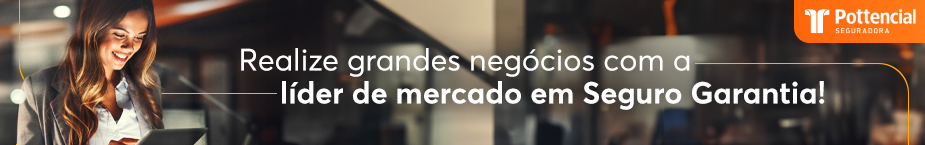 - PARCEIROS INSTITUCIONAIS -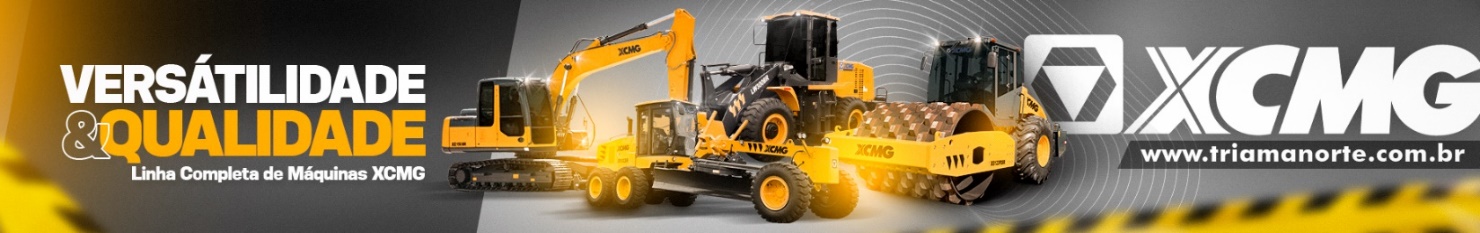 - PUBLICIDADE -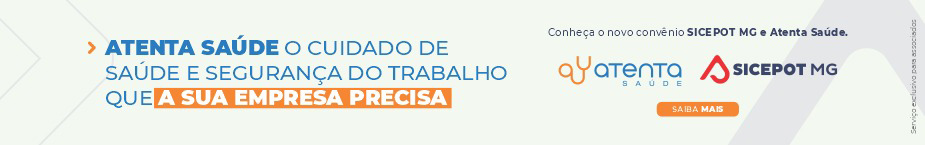 ÓRGÃO LICITANTE: COPASA-MGEDITAL: LICITAÇÃO Nº CPLI. 0620240030Endereço: Rua Carangola, 606, térreo, bairro Santo Antônio, Belo Horizonte/MG.Informações: Telefone: (31) 3250-1618/1619. Fax: (31) 3250-1670/1317. E-mail: Endereço: Rua Carangola, 606, térreo, bairro Santo Antônio, Belo Horizonte/MG.Informações: Telefone: (31) 3250-1618/1619. Fax: (31) 3250-1670/1317. E-mail: OBJETO: execução, com fornecimento total de materiais, das obras e serviços de construção do novoEscritório local do sistema de abastecimento de água e esgotamento sanitário de Santo Antônio do Monte / MG.DATAS: 1.2 O Período de encaminhamento da Proposta Comercial e da Documentação de Habilitação será do dia 20/05/24 até o dia 13/06/24 às 08:30 horas.Prazo de execução: 06 meses.VALORESVALORESValor Estimado da ObraCapital Social Igual ou SuperiorR$ 797.566,93-CAPACIDADE TÉCNICA: a) Construção civil e/ou reforma em edificações.CAPACIDADE TÉCNICA: a) Construção civil e/ou reforma em edificações.CAPACIDADE OPERACIONAL: -CAPACIDADE OPERACIONAL: -ÍNDICES ECONÔMICOS: CONFORME EDITAL. ÍNDICES ECONÔMICOS: CONFORME EDITAL. OBSERVAÇÕES: Para acesso ao sistema eletrônico, os interessados deverão credenciar-se pelo site www.copasa.com.br, obedecendo a todas as instruções nele contidas, antes da data de realização desta Licitação, definida no item 1.2 deste Edital. 1.4.2 Para o credenciamento deverá ser observado, especificamente, o item “Cadastro de Fornecedores” da página de instruções do site www.copasa.com.br. As informações complementares para credenciamento poderão ser obtidas pelos telefones: (31) 3250-1746 ou 3250-1597.OBSERVAÇÕES: Para acesso ao sistema eletrônico, os interessados deverão credenciar-se pelo site www.copasa.com.br, obedecendo a todas as instruções nele contidas, antes da data de realização desta Licitação, definida no item 1.2 deste Edital. 1.4.2 Para o credenciamento deverá ser observado, especificamente, o item “Cadastro de Fornecedores” da página de instruções do site www.copasa.com.br. As informações complementares para credenciamento poderão ser obtidas pelos telefones: (31) 3250-1746 ou 3250-1597.